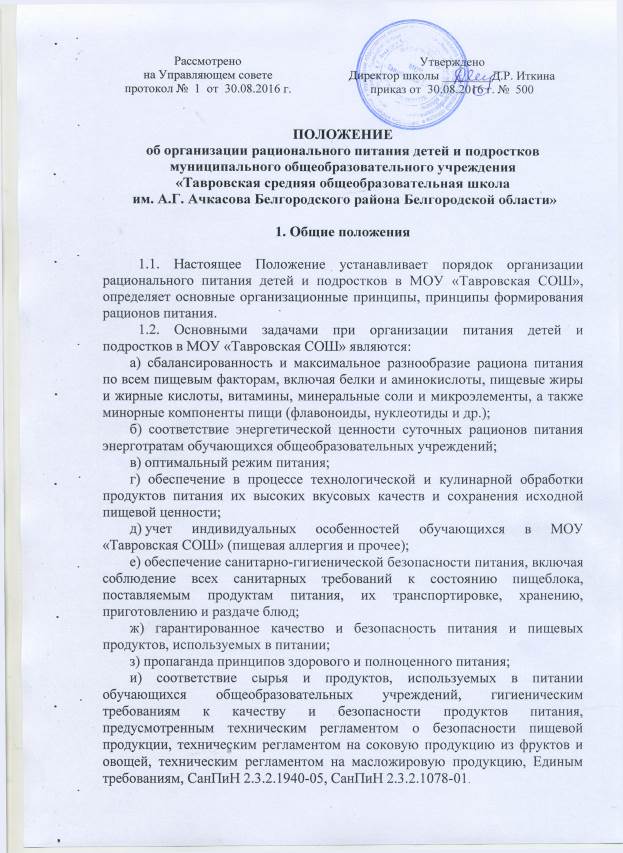 1.3. Настоящее Положение разработано на основании следующих нормативно-правовых документов:- Единые санитарно-эпидемиологические и гигиенические требования к товарам, подлежащим санитарно-эпидемиологическому надзору (контролю), принятыми решением Комиссии Таможенного союза от 28 мая 2010 г. № 299 (далее - Единые требования);- Федеральный закон от 30 марта 1999 г. № 52-ФЗ «О санитарно-эпидемиологическом благополучии населения»;- Федеральный закон от 2 января 2000 г. № 29-ФЗ «О качестве и безопасности пищевых продуктов»;- Федеральный закон от 29 декабря 2012г. № 273-ФЗ «Об образовании в Российской Федерации»;- Санитарно-эпидемиологические правила и нормативы СанПиН 2.3.2.1940-05 «Организация детского питания»;- Санитарно-эпидемиологические правила и нормативы СанПиН 2.4.5.2409-08  от 23 июля 2008 г. № 45 «Санитарно-гигиенические требования к организации питания обучающихся в общеобразовательных учреждениях, учреждениях начального и среднего профессионального образования»;- Санитарно-эпидемиологическими правилами и нормативами СанПиН 2.3.2.1078-01 «Гигиенические требования безопасности и пищевой ценности пищевых продуктов»;- Санитарно-эпидемиологическими правилами и нормативами СанПиН 2.1.4.1074-01 «Питьевая вода. Гигиенические требования к качеству воды централизованных систем питьевого водоснабжения. Контроль качества»;- Санитарно-эпидемиологические правила и нормативы СанПиН 2.3.2.1293-03 «Гигиенические требования по применению пищевых добавок»;- Методические рекомендации «Формирование культуры здорового питания обучающихся, воспитанников», разработанные Институтом возрастной физиологии РАО в рамках реализации мероприятия «Организационно-аналитическое сопровождение мероприятий приоритетного национального проекта «Образование»;- Методические рекомендации по организации питания обучающихся и воспитанников образовательных учреждений, утвержденные приказом Министерства здравоохранения и социального развития Российской Федерации и Министерства образования и науки Российской Федерации от 11 марта 2012 г. № 213н/178;      - Постановление Правительства Белгородской области от 30 декабря 2013г. № 528-пп «Об утверждении государственной программы Белгородской области «Развитие образования Белгородской области на 2014-2020 годы». 1.4. Положение определяет основные организационные принципы питания обучающихся в МОУ «Тавровская СОШ», принципы и методику формирования рационов питания и ассортимента пищевых продуктов, предназначенных для организации рационального питания обучающихся в школе, в том числе при отборе, закупках, приемке пищевых продуктов и продовольственного сырья, используемых в питании детей и подростков, составлении меню и ассортиментных перечней, в производстве, реализации и организации потребления продукции общественного питания, предназначенной для детей и подростков, а также содержит рекомендации по использованию продуктов повышенной биологической и пищевой ценности, в том числе обогащенных микронутриентами.2. Основные организационные принципы питания обучающихся МОУ «Тавровская СОШ»Питание детей в школе регламентировано требованиями СанПиН 2.4.5.2409-08, утвержденных постановлением от 23 июля 2008 г. № 45 и действующими с 1 октября 2008 года по настоящее время.2.1. Для обучающихся МОУ «Тавровская СОШ» организовано  двухразовое горячее питание (завтрак и обед). При организации горячего питания используется в каждый прием пищи горячих блюд и кулинарных изделий, в том числе первых блюд и горячих напитков.Для обучающихся, посещающих группу продленного дня в школе с режимом работы до 17 часов и более, организован полдник.«Обучающиеся с ограниченными возможностями здоровья и дети-инвалиды с ограниченными возможностями здоровья обеспечиваются бесплатным двухразовым горячим питанием»;«Детям-инвалидам, имеющим статус обучающихся с ограниченными возможностями здоровья, получающим образование на дому, организовывается выдача сухих пайков в соответствии с СанПиН 2.4.2409-08.2.2. Режим работы школьной столовой соответствует режиму работы школы. Интервалы между приемами пищи обучающихся школы составляют не менее 2 - 3 часов и не более 3,5-4 часов.Отпуск горячего питания обучающимся организован по классам (группам) на переменах, продолжительностью не менее 20 минут, в соответствии с режимом учебных занятий. За каждым классом в столовой закреплены определенные обеденные столы.2.3. Для обеспечения обучающихся здоровым питанием, составными частями которого являются оптимальная количественная и качественная структура питания, гарантированная безопасность, физиологически технологическая и кулинарная обработка продуктов и блюд, физиологически обоснованный режим питания, разработан рацион питания. Для обеспечения здоровым питанием всех обучающихся МОУ «Тавровская СОШ» составлено меню на период не менее двух недель (10-14 дней) в соответствии с формой, утвержденной СанПиН 2.4.5.2409-08.2.4. В МОУ «Тавровская СОШ» предусмотрено централизованное обеспечение питьевой водой, отвечающей гигиеническим требованиям, предъявляемым к качеству воды централизованных систем питьевого водоснабжения.Питьевой режим в школе организован в следующих формах: в каждом классе бутилированная вода, расфасованная в ёмкости.2.5. Обеспечен свободный доступ обучающихся к питьевой воде в течение всего времени их пребывания в школе. 2.6. Бутилированная вода, поставляемая в МОУ «Тавровская СОШ», имеет документы, подтверждающие ее происхождение, качество и безопасность.  2.7. Организация питания обучающихся возлагается на МОУ «Тавровская СОШ». Ответственность за организацию качественного питания в школе возлагается на директора МОУ «Тавровская СОШ». Приказом назначается ответственный за организацию школьного питания с определением функциональных обязанностей, ответственный за осуществление контроля качества поступающей продукции.   2.8. Администрация МОУ «Тавровская СОШ» совместно с Попечительским советом, родительскими комитетами и предприятиями общественного питания на платной и бесплатной основах организует  горячее питание для обучающихся.2.9. К поставке продовольственных товаров для организации питания в МОУ «Тавровская СОШ» допускаются в первую очередь непосредственные товаропроизводители. 2.10. Отпуск питания за наличный расчет организуется по классам  в соответствии указанному количеству учащихся в талоне с печатью МОУ «Тавровская СОШ» и подписью классного руководителя. Заявка на количество питающихся школьников предоставляется классным руководителем до 17 часов. Оплата за питание на следующую неделю осуществляется накануне в пятницу, перерасчет за горячее питание осуществляется в последний день отчетного месяца. В случае не снятия ребенка с питания (родители вовремя не предупредили об отсутствии ребенка в школе) и на него было заказано и приготовлено питание, то оплатить расходы исполнителя (школьной столовой, межшкольного комбината питания) надо за этот день.Контроль за посещением школьной столовой и учетом количества фактически отпущенных  завтраков, обедов и полдников возлагается на ответственного организатора школьного питания, определенного  образовательным учреждением по приказу. 2.11. Классные руководители или учителя школы сопровождают детей в столовую и несут ответственность за отпуск питания обучающимся, согласно утвержденному списку.2.12. Определенный в установленном порядке организатор школьного питания МОУ «Тавровская СОШ» ведет ежедневный учет обучающихся, получающих бесплатное питание в данном общеобразовательном учреждении, по классам. Для правильности и своевременности расчетов с поставщиками продукции организатор школьного питания школы не позднее 5 дней по окончании месяца готовит утвержденный директором школы отчет о фактически отпущенном питании и производит его сверку с  классными руководителями МОУ «Тавровская СОШ», проводит работу по распространению талонов на горячее питание среди обучающихся всех классов.2.13. Администрация МОУ «Тавровская СОШ» несет ответственность за организацию горячего питания обучающихся, организует в столовой школы дежурство дежурного администратора, дежурного учителя и обучающихся старше 14 лет, с согласия их родителей (законных представителей). Предварительное накрытие столов (сервировка) может осуществляться дежурными детьми старше 14 лет под руководством дежурного преподавателя. 2.14. Проверка качества пищи, соблюдение рецептур и технологических режимов осуществляется бракеражной комиссией, в состав которой входят медицинский работник МОУ «Тавровская СОШ», шеф-повар, заместитель директора, ответственный за организацию питания и социальный педагог. Классным родительским комитетам и другим общественным организациям рекомендуется принимать участие в контроле организации питания в общеобразовательном учреждении по согласованию с администрацией школы. Результаты проверки заносятся в бракеражный журнал.       2.15. В случае отсутствия по болезни или другим причинам в МОУ «Тавровская СОШ» обучающихся из многодетных семей, питание которых оплачивается за счет средств областного бюджета, обучающимся выдается набор продуктов школьного питания в виде сухого пайка на сумму с учетом количества пропущенных дней.        При отсутствии обучающихся в МОУ «Тавровская СОШ», питание которых оплачивается за счет средств муниципального бюджета, набор продуктов школьного питания в виде сухого пайка на сумму с учетом количества пропущенных дней может выдаваться по решению администрации Белгородского района.        Выдача сухого пайка осуществляется продуктами, рекомендуемыми СанПиН 2.4.5.2409-08, за исключением скоропортящихся продуктов, а также пищевых продуктов, блюд  и кулинарных изделий, указанных в приложении 7 СанПиН 2.4.5.2409-08.         При выборе продуктов питания для выдачи их в качестве компенсации, опираются на ассортимент пищевых продуктов для организации дополнительного питания обучающихся, регламентированным требованиями  п.6.31 (приложение 9 СанПиН 2.4.5.2409-08).2.16. В целях обеспечения системы организации питания в школе предусматривается обучение работников пищеблоков у поставщиков технологического оборудования, а также на курсах повышения квалификации (с выдачей удостоверения государственного образца).2.17. Ежегодный всероссийский мониторинг организации школьного питания осуществляется  на основе анализа состояния питания обучающихся школы по следующим направлениям:а)  состояние здоровья обучающихся МОУ «Тавровская СОШ»;б) характеристика питания (по фактически применяемым рационам питания), в том числе по пищевой ценности рационов (белки, жиры, углеводы, энергетическая ценность), выходу блюд (вес), цикличности меню;в) обеспеченность обучающихся школы двухразовым горячим питанием в соответствии с санитарно-эпидемиологическими правилами и нормативами;г) соответствие школьных пищеблоков требованиям санитарно-эпидемиологических правил и нормативов, а также применение современных технологий организации питания;д) ценообразование, стоимость питания в школе, дотации на питание обучающимся школы из средств бюджетов разных уровней и внебюджетных источников;е) изучение общественного мнения об организации питания в школе;ж) пропаганда здорового питания в школе;з) осуществление контроля за качеством и безопасностью производимой продукции;и) реализация региональных и муниципальных программ по совершенствованию организации питания в школе;к) подготовка, переподготовка и повышение квалификации кадров в сфере организации питания в школе.3. Составление меню и ассортиментных перечней, в производстве, реализации и организации потребления продукции общественного питания, предназначенной для детей и подростков3.1. Примерное двухнедельное меню с учетом сезонности и требуемой калорийности суточного рациона, дифференцированного по возрастным группам обучающихся, разрабатывается образовательным учреждением, обеспечивающим питание в образовательном учреждении, и согласовывается руководителем образовательного учреждения и территориального органа исполнительной власти, уполномоченного осуществлять государственный санитарно-эпидемиологический надзор.Основу меню составляет рекомендуемый среднесуточный набор продуктов питания. При включении в рацион питания блюд и кулинарных изделий принимается во внимание их потенциальная эпидемиологическая опасность с учетом фактического оснащения пищеблоков торгово-технологическим оборудованием и организации доставки готовой продукции и транспортного обеспечения.3.2. Примерное двухнедельное меню подлежат обязательному согласованию с органами Роспотребнадзора.3.3. Для обеспечения здоровым питанием всех обучающихся общеобразовательного учреждения необходимо составление примерного меню на период не менее двух недель (10-14 дней) в соответствии с рекомендуемой формой составления примерного меню (таблица 1), а также раскладок, содержащих количественные данные о рецептуре блюд.Таблица 1.   Рекомендуемая форма составления примерного меню и пищевой ценности приготовляемых блюдДень: понедельникНеделя: перваяСезон: осенне-зимнийВозрастная категория: 12 лет и старше  3.4. Меню для общеобразовательного учреждения рекомендуется разрабатывать на основе утвержденных наборов (рационов) питания, обеспечивающих удовлетворение потребностей обучающихся и воспитанников разных возрастных групп в основных пищевых веществах и энергетической ценности пищевых веществ с учетом длительности их пребывания в общеобразовательном учреждения и учебной нагрузки.3.5. Реализация продукции, не предусмотренной утвержденными перечнями и меню, не допускается.3.6. При разработке примерного меню учитывают продолжительность пребывания обучающихся в общеобразовательном учреждении, возрастную категорию и физические нагрузки обучающихся.3.7. Примерное меню должно содержать информацию о количественном составе блюд, энергетической и пищевой ценности, включая содержание витаминов и минеральных веществ в каждом блюде. Обязательно приводятся ссылки на рецептуры используемых блюд и кулинарных изделий в соответствии со сборниками рецептур. Наименование блюд и кулинарных изделий, указываемых в примерном меню, должны соответствовать их наименованиям, указанным в использованных сборниках рецептур.3.8. При разработке меню для питания обучающихся предпочтение следует отдавать свежеприготовленным блюдам, не подвергавшимся повторной термической обработке, включая разогрев замороженных блюд.3.9. В примерном меню не допускается повторение одних и тех же блюд или кулинарных изделий в один и тот же день или последующие 2 – 3 дня.Не допускается повторение в рационах одних и тех же блюд или кулинарных изделий в смежные дни. В смежные дни следует избегать использования блюд, приготавливаемых из одного и того же сырья (каши и гарниры из одного и того же вида круп, макаронные изделия в разных блюдах). В различных приемах пищи в один день не допускается повторение одних и тех же блюд. При наличии первых блюд, содержащих крупу и картофель, гарнир ко второму блюду не должен приготавливаться из этих же продуктов.3.10. Ежедневно, на основе типового двухнедельного рациона питания, с учетом фактического наличия продуктов, формируется однодневное меню на предстоящий день, которое утверждается руководителем общеобразовательного учреждения.3.11. Ежедневно в обеденном зале вывешивают утвержденное руководителем общеобразовательного учреждения меню, в котором указываются сведения об объемах блюд и названия кулинарных изделий. 4. Принципы формирования рационов питания и ассортимента пищевых продуктов, предназначенных для организации рационального питания обучающихся в общеобразовательном учреждении4.1. При формировании рационов питания детей и подростков должны соблюдаться следующие принципы рационального, сбалансированного питания:- удовлетворение потребности детей в пищевых веществах и энергии, в том числе в макронутриентах (белки, жиры, углеводы) и микронутриентах (витамины, микроэлементы и др.) в соответствии с возрастными физиологическими потребностями;- сбалансированность рациона по основным пищевым веществам (белкам, жирам и углеводам);- максимальное разнообразие рациона, которое достигается путем использования достаточного ассортимента продуктов и различных способов кулинарной обработки продуктов;- адекватная технологическая (кулинарная) обработка продуктов, обеспечивающая высокие вкусовые качества кулинарной продукции и сохранность пищевой ценности всех продуктов;- разработка на каждое блюдо по меню технологических карт с наименованием блюда, выходом продукции в готовом виде, с раскладкой продуктов в брутто и нетто, химическим составом и калорийностью, описанием технологического процесса. Замена блюд возможна на равноценные по пищевой и энергетической ценности в соответствии с таблицей замены пищевых продуктов (таблица 2).Таблица 2. Таблица замены продуктов по белкам и углеводам4.2. Обучающихся общеобразовательного  учреждения рекомендуется обеспечивать всеми пищевыми веществами, необходимыми для нормального роста и развития, обеспечения эффективного обучения и адекватного иммунного ответа с учетом физиологических норм потребностей в пищевых веществах и энергии, рекомендуемых среднесуточных рационов (наборов) питания для соответствующих общеобразовательных учреждений.4.3. Рационы питания детей и подростков различаются по качественному и количественному составу в зависимости от возраста детей и подростков и формируются отдельно для младшего, среднего и старшего школьного возраста в соответствии с Нормами физиологических потребностей в пищевых веществах и энергии для различных групп населения (таблица 3).Таблица 3. Нормы физиологических потребностей в энергии и пищевых             веществах для детей и подростков разного возраста4.4. Ассортимент пищевых продуктов, составляющих основу питания обучающихся общеобразовательных учреждений, рекомендуется составлять в соответствии с требованиями СанПиН 2.4.5.2409-08.4.5. При организации питания обучающихся общеобразовательных учреждений рекомендуется включать в рационы питания все группы продуктов (таблица 3), в том числе:мясо и мясопродукты;рыбу и рыбопродукты;молоко и молочные продукты;яйца; пищевые жиры (за исключением кулинарных жиров, свиного или бараньего сала, маргарина и других гидрогенизированных жиров);овощи и фрукты;крупы, макаронные изделия и бобовые;хлеб и хлебобулочные изделия;сахар и кондитерские изделия.Таблица 3. Рекомендуемые среднесуточные наборы пищевых продуктов            для обучающихся общеобразовательных учрежденийПримечание: * Масса брутто приводится для нормы отходов 25%.** Масса нетто является средней величиной, которая может меняться в зависимости от исходного вида овощей и фруктов и сезона года. При формировании меню целесообразно обеспечивать выполнение натуральных норм питания в соответствии с данными, приведенными в столбце нетто. *** В том числе для приготовления блюд и напитков, в случае использования продуктов промышленного выпуска, содержащих сахар (сгущенное молоко, кисели и др.) выдача сахара должна быть уменьшена в зависимости от его содержания в используемом готовом продукте.4.6. В примерном меню учитывается рациональное распределение энергетической ценности по отдельным приемам пищи. При одно-, двух- и трехразовом питании распределение калорийности по приемам пищи в процентном отношении следует составлять: завтрак - 25%, обед - 35%, полдник - 15% (для обучающихся во вторую смену - до 20 - 25%).4.7. В суточном рационе питания оптимальное соотношение пищевых веществ: белков, жиров и углеводов – должно составлять 1:1:4 или в процентном отношении от калорийности как 10-15%, 30-32% и 55-60% соответственно, а соотношение кальция к фосфору как 1:1,5.4.8. Ежедневно в рационах 2–6 - разового питания включается мясо, молоко, сливочное и растительное масло, хлеб ржаной и пшеничный (с каждым приемом пищи). Рыбу, яйца, сыр, творог, кисломолочные продукты рекомендуется включать 1 раз в 2-3 дня.   4.9. При организации питания обучающихся общеобразовательных учреждений рекомендуется обеспечивать потребление обучающимися пищевых веществ, энергетическая ценность которых составляет от 60 до 100% от установленной суточной потребности в указанных веществах (в зависимости от времени пребывания в образовательных учреждениях).4.10. Завтрак обязательно должен содержать горячее блюдо - творожное, яичное, крупяное (молочно - крупяное), мясное, рыбное.  В завтрак широко используются молочные каши, в том числе с овощами и фруктами, разнообразные пудинги и запеканки.4.11. Обед должен включать закуску, первое, второе (основное горячее блюдо из мяса, рыбы или птицы) и сладкое блюдо. В качестве закуски следует использовать салат из огурцов, помидоров, свежей или квашеной капусты, моркови, свеклы и т.п. с добавлением свежей зелени. В качестве закуски допускается использовать порционные овощи (дополнительный гарнир). Для улучшения вкуса в салат можно добавлять свежие или сухие фрукты: яблоки, чернослив, изюм и орехи. На третье предусматривается напиток (соки, кисели, компоты из свежих или сухих фруктов, витаминизированные напитки промышленного производства), целесообразно в обед давать детям свежие фрукты.4.12. В полдник рекомендуется включать в меню напиток (молоко, кисломолочные продукты, кисели, соки) с булочными или кондитерскими изделиями без крема.4.13. Гигиенические показатели пищевой ценности продовольственного сырья и пищевых продуктов, используемых в питании детей и подростков, должны соответствовать Санитарно-эпидемиологическим правилам и нормативам СанПиН 2.3.2.1078-01 «Гигиенические требования безопасности и пищевой ценности пищевых продуктов».4.14. Горячие блюда (супы, соусы, напитки) при раздаче должны иметь температуру не ниже 75 градусов С, вторые блюда и гарниры – не ниже 65 градусов С, холодные супы, напитки – не выше 14 градусов С.Согласно нормам СанПиН, каждый обучающийся общеобразовательных учреждений должен получать в школе 60 - 85% необходимых пищевых веществ. 4.15. Для обеспечения физиологической потребности в витаминах допускается проведение дополнительного обогащения рационов питания микронутриентами, включающими в себя витамины и минеральные соли.4.16. Для дополнительного обогащения рациона микронутриентами могут быть использованы в меню специализированные продукты питания, обогащенные микронутриентами, а также инстантные витаминизированные напитки промышленного выпуска и витаминизация третьих блюд специальными витаминно-минеральными премиксами.4.17. Витаминизация блюд проводится под контролем медицинского работника (при его отсутствии иным ответственным лицом).Подогрев витаминизированной пищи не допускается.Витаминизация третьих блюд осуществляется в соответствии с указаниями по применению премиксов. Инстантные витаминные напитки готовят в соответствии с прилагаемыми инструкциями непосредственно перед раздачей.4.18. Замена витаминизации блюд выдачей поливитаминных препаратов в виде драже, таблетки, пастилки и других форм не допускается. 5. Рекомендации по использованию отдельных видов продуктов, в том числе повышенной биологической и пищевой ценности, обогащенных микронутриентами5.1. При организации экскурсий, походов, выездных занятий и т.п. в состав наборов продуктов сухого пайка включать термизированные молочные продукты на основе йогуртов, стерилизованные молоко, сливки, молочные напитки, хлебобулочные изделия, фрукты, соки в индивидуальной упаковке.5.2. В наборы сухого пайка для питания детей во время длительных экскурсий допускается ограниченно включать мучные кондитерские изделия (вафли, пряники, печенье) в индивидуальной упаковке. В походах в питании детей и подростков используют макаронные изделия, пищевые концентраты (готовые супы, каши, сухое молоко), консервированные продукты: тушеную говядину, свинину, сгущенное молоко, сливки и т.д. При организации питания в походах не используют скоропортящиеся продукты, в том числе в вакуумной упаковке.        5.3. В качестве основного источника белков в составе рациона питания детей и подростков обязательно должны использоваться молочные продукты, мясо, рыба, яйца. Целесообразно включать в состав рациона питания детей и подростков продукты (в том числе кулинарные изделия), обогащенные белком.5.4. В качестве источника полиненасыщенных жирных кислот в питании детей и подростков используют кукурузное, подсолнечное масло. Растительные масла не следует использовать для обжаривания (жарки и пассировки) продуктов и кулинарных изделий.5.5. В качестве основного источника животных жиров в питании детей и подростков используются мясные и молочные продукты, в том числе масло коровье (используют несоленое сладко-сливочное масло, вологодское масло, ограниченно - крестьянское и топленое масло). Запрещено использовать в питании детей и подростков масло с добавками гидрогенезированных растительных жиров.5.6. В питании детей и подростков следует использовать цельное молоко 3,2-3,5%-ной жирности, обогащенное витаминами, и молочные продукты, выработанные из натурального (невосстановленного) сырья. Ограниченно для приготовления блюд и кулинарных изделий можно использовать молоко меньшей жирности.5.7. Рекомендуется включать в рацион питания детей и подростков сыры твердых сортов с наименьшей жирностью (кроме сыров острых сортов), пластифицированные сырные массы, а также специализированные плавленые сыры для детского и диетического питания, при производстве которых не используются фосфаты.5.8. Поскольку молоко относится к продуктам повышенной эпидемической опасности, к его получению и переработке предъявляются повышенные требования.  В питании обучающихся в общеобразовательных школах запрещается использовать молоко в натуральном виде. Натуральное удойное молоко расценивается как продовольственное сырье, не является продуктом готовым к  употреблению в общественном питании и предназначено для дальнейшей переработки.Для достижения оптимальной температуры отпуска молока его необходимо за 1,5-2 часа до реализации извлечь из холодильной установки и оставить на хранение при комнатной температуре. 5.9. В исключительных случаях допускается вместо молочных продуктов использовать молочные консервы (высшего сорта). Так, сгущенное молоко можно использовать в качестве соуса с творожными и мучными блюдами (не чаще одного раза в 3-4 недели). Сухое молоко может использоваться при производстве хлебобулочных изделий, мучных кондитерских и некоторых кулинарных изделий. Нецелесообразно использовать сухое или сгущенное молоко при приготовлении горячих напитков с молоком (какао, чай, кофейный напиток).5.10. Маргарины (сливочные с минимальным содержанием транс-изомеров жирных кислот) могут использоваться в питании детей и подростков лишь ограниченно, в основном в составе булочных и мучных кондитерских изделий.5.11. В питании детей и подростков не должны использоваться кулинарные жиры, свиное или баранье сало, другие тугоплавкие жиры (в том числе для обжаривания в составе мясных кулинарных и колбасных изделий).5.12. Ограничивается использование в питании детей и подростков жирных видов мяса (птицы). В питании детей и подростков рекомендуется использовать менее жирное мясо: говядину I категории, мясную свинину, мясо птицы  и т.п. Из субпродуктов допускается использовать только сердце, язык, печень.5.13. В питании детей и подростков не должны использоваться майонезы (острые соусы на основе жировой эмульсии). Вместо майонезов при приготовлении салатов и холодных закусок используют растительное масло, а также стерилизованные и пастеризованные (термизированные) соусы на молочной (кисломолочной) или сырной основе.5.14. В питании детей и подростков не должно применяться продовольственное сырье, изготовленное с использованием кормовых добавок, стимуляторов роста животных (в том числе гормональных препаратов), отдельных видов лекарственных средств, пестицидов, агрохимикатов и других опасных для здоровья человека веществ и соединений.5.15. В составе пищевых продуктов, из которых формируются рационы питания детей и подростков, ограничивается использование пищевых добавок. Исключается использование химических консервантов (бензойная кислота и ее соли, сорбиновая кислота и ее соли, борная кислота, перекись водорода, сернистая кислота и ее соли, метабисульфит натрия, сернистый ангидрид и др.).5.16. В качестве красителей в составе пищевых продуктов в питании детей и подростков могут использоваться только фруктовые и овощные соки, пюре или порошки, какао, окрашенные витаминные препараты (в том числе каратиноиды, рибофлавин и др.) и витаминные (витаминно-минеральные) премиксы (в количествах, не допускающих превышения установленных физиологических норм потребления витаминов), а также натуральные красители, полученные из овощей, плодов, ягод (свеклы, винограда, паприки и других видов растительного сырья).5.17. В качестве пряностей в составе пищевых продуктов могут использоваться свежая и сушеная зелень, белые коренья (петрушка, сельдерей, пастернак), лавровый лист, укроп, корица; в небольших количествах - душистый перец, мускатный орех или кардамон.5.18. При производстве кулинарной продукции для детей и подростков не используются ароматизаторы (за исключением ванилина), усилители вкуса (глутамат натрия и др.).5.19. В качестве разрыхлителей следует использовать только пищевую соду (гидрокарбонат натрия).5.20. В составе пищевых продуктов для детей и подростков должна использоваться только йодированная соль. Целесообразно использовать поваренную соль, йодированную йодатом калия (КЮЗ), а не йодидом калия (KI).5.21. Для тепловой обработки продуктов используется только варка, приготовление на пару, запекание, тушение, микроволновой и конвекционный нагрев. При производстве пищевых продуктов, предназначенных для использования в питании детей и подростков, не используют такой технологический процесс, как жарка. Не допускается жарка продуктов, кулинарных изделий и отдельных ингредиентов в жире или масле (во фритюре).5.22. Блюда из овощей урожая прошлого года (капуста, репчатый лук, корнеплоды), не прошедших тепловую обработку, могут включаться в рацион питания обучающихся только в период до 1 марта.5.23. Для предотвращения возникновения и распространения инфекционных заболеваний и массовых неинфекционных заболеваний (отравлений) в организации общественного питания не допускается принимать:- продовольственное сырье и пищевые продукты без документов, подтверждающих их качество и безопасность;- мясо и субпродукты всех видов сельскохозяйственных животных без клейма и ветеринарного свидетельства;- рыбу, сельскохозяйственную птицу без ветеринарного свидетельства;- непотрошеную птицу;- яйца с загрязненной скорлупой, с насечкой, «тек», «бой», а также яйца из хозяйств, неблагополучных по сальмонеллезам;- утиные и гусиные яйца;- консервы с нарушением герметичности банок, бомбажные, «хлопуши», банки с ржавчиной, деформированные, без этикеток;- крупу, муку, фрукты и другие продукты, зараженные амбарными вредителями; - овощи и фрукты с наличием плесени и признаками гнили;- пищевые продукты с истекшими сроками годности и признаками недоброкачественности;- продукцию домашнего изготовления (консервированные мясные, молочные, рыбные и другие продукты, готовые к употреблению);- субпродукты, кроме печени, языка, сердца;- мясо диких животных;- ядро абрикосовой косточки, арахис.5.24. В питании детей и подростков в общеобразовательном учреждении  не допускается использовать продукты, способствующие ухудшению здоровья детей и подростков, а также обострению хронических заболеваний:- сырокопченые мясные гастрономические изделия и колбасы;- жареные в жире (масле) продукты, изделия (пирожки, пончики, чипсы, картофель и т.п.);- кулинарные жиры;- уксус, горчицу, хрен, перец острый (красный, черный) и другие острые приправы;- острые соусы (типа кетчупа); -закусочные консервы и маринованные овощи и фрукты (консервированные с добавлением уксуса); - сыры острых сортов, костные и грибные бульоны, в т.ч. пищевые концентраты на их основе, пищевые концентраты на основе искусственных ароматизаторов);- майонез; - кофе натуральный, а также продукты, содержащие кофеин; другие стимуляторы, алкоголь;- газированные напитки;- мороженое и молочные продукты на основе растительных жиров;- биологически активные добавки к пище (БАД): с тонизирующим действием (содержащие элеутерококк, женьшень, родиолу розовую или другие аналогичные компоненты), влияющие на рост тканей организма, а также продукты, вырабатываемые с использованием перечисленных добавок;- продукты, содержащие гормоны, гормоноподобные вещества и антибиотики;- жевательная резинка;- кумыс и другие кисломолочные продукты с содержанием этанола (более 0,5%). 5.25. С учетом повышенной эпидемиологической опасности в питании детей и подростков в общеобразовательном учреждении не допускается использовать:- кремовые кондитерские изделия (пирожные и торты);- блинчики с мясом, заливные блюда (мясные и рыбные), рыбные и мясные салаты, студни, паштеты собственного приготовления, форшмак из сельди;- изделия из мясной обрези, свиных боков, диафрагмы, крови, рулетов из мякоти голов;- зеленый горошек консервированный без тепловой обработки (кипячения); -фляжное (бочковое) молоко без тепловой обработки (кипячения);- молоко – «самоквас», простокваша и другие кисломолочные продукты собственного (непромышленного) приготовления, в том числе для приготовления творога;- творог из непастеризованного молока;- творог собственного (непромышленного) приготовления;- творог или сметану в натуральном виде, без тепловой обработки, за исключением готовых к употреблению кисломолочных продуктов (творожков, йогуртов и т.п.) промышленного производства в индивидуальной промышленной упаковке, рассчитанной на одну порцию продукта;- холодные напитки, морсы собственного приготовления (без тепловойобработки), квас;- окрошки (холодные супы);- макароны по-флотски (с мясным фаршем), макароны с рубленым яйцом;- яйца и мясо водоплавающих птиц;- яичницу-глазунью;- грибы и продукты (кулинарные изделия), из них приготовленные;- блюда из мяса, птицы, рыбы, не прошедших тепловую обработку;- остатки пищи от предыдущего приема и пища, приготовленная накануне;- карамель, в том числе леденцовая.5.26. Для приготовления блюд и кулинарных изделий, предназначенных для использования в питании детей и подростков, следует использовать яйцо с качеством не ниже диетического.5.27. Производственный контроль за формированием рациона питания детей и подростков, его качественным и количественным составом, и формированием ассортимента пищевых продуктов, предназначенных для организации рационального питания обучающихся, осуществляется специалистами, имеющими соответствующую профессиональную подготовку.  №  
рец.Прием пищи, 
наименование блюда    Масса 
порции Пищевые 
вещества
  (г)   Пищевые 
вещества
  (г)   Пищевые 
вещества
  (г)   Энергетическая   
ценность 
(ккал)   Витамины (мг)Витамины (мг)Витамины (мг)Витамины (мг)  Минеральные 
вещества (мг)  Минеральные 
вещества (мг)  Минеральные 
вещества (мг)  Минеральные 
вещества (мг) №  
рец.Прием пищи, 
наименование блюда    Масса 
порции Б Ж У Энергетическая   
ценность 
(ккал)    B 
  1C  A  ECa P Mg  Fe 1       2         3   4 5 6     7     8 9 10 1112 1314  15     Наименование    
      продуктов      Количество
(нетто, г)      Химический состав           Химический состав           Химический состав      Добавить к
 суточному 
рациону или
 исключить      Наименование    
      продуктов      Количество
(нетто, г)белки, гжиры, гуглеводы, г Добавить к
 суточному 
рациону или
 исключить                    Замена хлеба (по белкам и углеводам)                                     Замена хлеба (по белкам и углеводам)                                     Замена хлеба (по белкам и углеводам)                                     Замена хлеба (по белкам и углеводам)                                     Замена хлеба (по белкам и углеводам)                                     Замена хлеба (по белкам и углеводам)                  Хлеб пшеничный           100      7,6    0,9      49,7   Хлеб ржаной простой      150      8,3    1,5      48,1   Мука пшеничная 1 сорт     70      7,4    0,8      48,2   Макароны, вермишель       70      7,5    0,9      48,7   Крупа манная              70      7,9    0,5      50,1                          Замена картофеля (по углеводам)                                          Замена картофеля (по углеводам)                                          Замена картофеля (по углеводам)                                          Замена картофеля (по углеводам)                                          Замена картофеля (по углеводам)                                          Замена картофеля (по углеводам)                   Картофель                100      2,0    0,4      17,3   Свекла                   190      2,9     -       17,3   Морковь                  240      3,1    0,2      17,0   Капуста белокочанная     370      6,7    0,4      17,4   Макароны, вермишель       25      2,7    0,3      17,4   Крупа манная              25      2,8    0,2      17,9   Хлеб пшеничный            35      2,7    0,3      17,4   Хлеб ржаной простой       55      3,1    0,6      17,6                        Замена свежих яблок (по углеводам)                                       Замена свежих яблок (по углеводам)                                       Замена свежих яблок (по углеводам)                                       Замена свежих яблок (по углеводам)                                       Замена свежих яблок (по углеводам)                                       Замена свежих яблок (по углеводам)                  Яблоки свежие            100      0,4     -       9,8    Яблоки сушеные            15      0,5     -       9,7    Курага (без косточек)     15      0,8     -       8,3    Чернослив                 15      0,3     -       8,7                            Замена молока (по белку)                                                 Замена молока (по белку)                                                 Замена молока (по белку)                                                 Замена молока (по белку)                                                 Замена молока (по белку)                                                 Замена молока (по белку)                         Молоко                   100      2,8    3,2      4,7    Творог полужирный         20      3,3    1,8      0,3    Творог жирный             20      2,8    3,6      0,6    Сыр                       10      2,7    2,7       -     Говядина (1 кат.)         15      2,8    2,1       -     Говядина (2 кат.)         15      3,0    1,2       -     Рыба (филе трески)        20      3,2    0,1       -                              Замена мяса (по белку)                                                   Замена мяса (по белку)                                                   Замена мяса (по белку)                                                   Замена мяса (по белку)                                                   Замена мяса (по белку)                                                   Замена мяса (по белку)                          Говядина (1 кат.)        100     18,6   14,0  Говядина (2 кат.)         90     18,0    7,5   Масло +6 гТворог полужирный        110     18,3    9,9   Масло +4 гТворог жирный            130     18,2   23,4      3,7     Масло -9 гРыба (филе трески)       120     19,2    0,7       -     Масло +13 гЯйцо                     145     18,4   16,7      1,0                             Замена рыбы (по белку)                                                   Замена рыбы (по белку)                                                   Замена рыбы (по белку)                                                   Замена рыбы (по белку)                                                   Замена рыбы (по белку)                                                   Замена рыбы (по белку)                          Рыба (филе трески)       100     16,0    0,6      1,3    Говядина 1 кат.           85     15,8   11,9       -     Масло -11 гГовядина 2 кат.           80     16,0    6,6       -      Масло -6 гТворог полужирный        100     16,7    9,0      1,3     Масло -8 гТворог жирный            115     16,1   20,7      3,3    Масло -20 гЯйцо                     125     15,9   14,4      0,9    Масло -13 г                             Замена творога                                                           Замена творога                                                           Замена творога                                                           Замена творога                                                           Замена творога                                                           Замена творога                              Творог полужирный        100     16,7    9,0      1,3    Говядина 1 кат,           90     16,7   12,6       -      Масло -3 гГовядина 2 кат.           85     17,0    7,5       -     Рыба (филе трески)       100     16,0    0,6       -      Масло +9 гЯйцо                     130     16,5   15,0      0,9     Масло -5 г                         Замена яйца (по белку)                                                   Замена яйца (по белку)                                                   Замена яйца (по белку)                                                   Замена яйца (по белку)                                                   Замена яйца (по белку)                                                   Замена яйца (по белку)                          Яйцо 1 шт.                40      5,1    4,6      0,3    Творог полужирный         30      5,0    2,7      0,4    Творог жирный             35      4,9    6,3      1,0    Сыр                       20      5,4    5,5       -     Говядина 1 кат.           30      5,6    4,2       -     Говядина 2 кат.           25      5,0    2,1       -     Рыба (филе трески)        35      5,6    0,7       -     Название пищевых веществ  Усредненная потребность в пищевых веществах для обучающихся двух возрастных групп   Усредненная потребность в пищевых веществах для обучающихся двух возрастных групп   Название пищевых веществ  с 7 до 11 летс 11 лет и старшеБелки (г)7790Жиры (г)7992Углеводы (г)335383Энергетическая ценность(ккал)23502713Витамин B1 (мг)1,21,4Витамин B2 (мг)1,41,6Витамин C (мг)6070Витамин A (мг рет. экв)0,70,9   Витамин E (мг ток. экв)   1012Кальций (мг)11001200Фосфор (мг)16501800Магний (мг)250300Железо (мг)1217Цинк (мг)1014Йод (мг)0,10,12Наименование продуктовКоличество продуктов в зависимостиот возраста обучающихсяКоличество продуктов в зависимостиот возраста обучающихсяКоличество продуктов в зависимостиот возраста обучающихсяКоличество продуктов в зависимостиот возраста обучающихсяНаименование продуктовв г, мл, бруттов г, мл, бруттов г, мл, неттов г, мл, неттоНаименование продуктов7 – 10 лет11-18 лет7 - 10 лет11-18 летХлеб ржаной (ржано-пшеничный)8012080120Хлеб пшеничный150200150200Мука пшеничная15201520Крупы, бобовые45504550Макаронные изделия15201520Картофель250*250*188188Овощи свежие, зелень350400280**320**Фрукты (плоды) свежие200200185**185**Фрукты сухие, в т.ч. шиповник15201520Соки плодоовощные, напитки витаминизированные200200200200Мясо 1 категории77 (95)86 (105)7078Цыплята (куры) 1 категории40 (51)60 (76)3553Рыба-филе60805877Колбасные изделия152014,719,6Молоко (2,5% и 3,2 % жирности)300300300300Кисломолочные продукты(2,5% и 3,2 % жирности)150180150180Творог (не более 9% жирности)50605060Сыр10129,811,8Сметана (не более 15% жирн.)10101010Масло сливочное30353035Масло растительное15181518Яйцо диетическое1 шт.1 шт.4040Сахар ***40454045Кондитерские изделия10151015Чай0,40,40,40,4Какао1,21,21,21,2Дрожжи хлебопекарные1212Соль5757